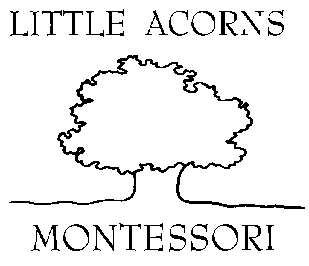 COVID-19 SETTING RISK ASSESSMENTName of setting: LITTLE ACORNS - PRIESTWOOD                           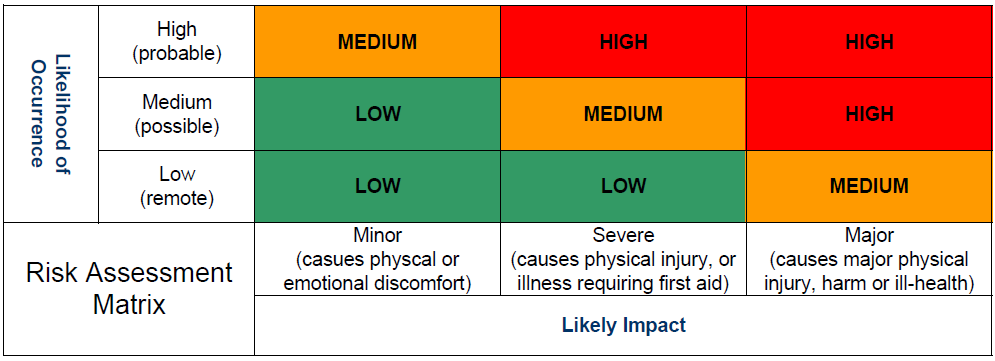 The Risk Assessment Matrix is used to assess risks before and after control measures are applied. The objective is to remove all HIGH risks and to reduce all other risks to an acceptable level.  Assessment conducted by: Job Title:  V DUFFYSignature:Date:27/5/20Signed off by: V DUFFYJob Title: DIRECTORSignature:Date:27/5/20Area for concernRisk rating prior to controlH/M/LRisk Control MeasuresIn place?Yes/NoBy whom?By when?Risk rating following actionH/M/LSituational AwarenessDaily monitoring of advice and guidance on Covid https://www.gov.uk/coronavirushttps://www.gov.uk/coronavirus/education-and-childcareDaily review of general Covid situation in settingYESV DUFFY27/5/20LPremiseshttps://www.gov.uk/government/publications/preparing-for-the-wider-opening-of-early-years-and-childcare-settings-from-1-june/planning-guide-for-early-years-and-childcare-settingshttps://www.gov.uk/government/publications/managing-school-premises-during-the-coronavirus-outbreakhttps://www.hse.gov.uk/news/legionella-risks-during-coronavirus-outbreak.htmHealth & safety check undertaken before buildings openInstalled plant & equipment is tested before buildings re-openWater systems are flushed through for prevention of legionellaStatutory compliance checks on plant & equipment are doneFire risk assessment & fire drill procedure updated for CovidRisk assessments for planned activities are in placeYESV DUFFY27/5/20LCleaning     (https://www.gov.uk/government/publications/covid-19-decontamination-in-non-healthcare-settingsCovid –19 Guidance in relation to the cleaning of Education Setting is followed. This includes:Enhanced cleaning regime is in placeIncludes cleaning rota in place across the dayIncludes wiping down of surfaces and furniture  Sufficient supplies of cleaning materials are availableContingency plan for deep cleaning in the event of an outbreakCleanliness monitored daily to required standardsDifficult to clean items are stored away e.g. cushions, rugs, blanketsProcedures should be put in place for any children requiring sleep areas, any bedding must be washed following use and not shared between childrenReduced resources in use to reduce cleaning between sessionsLidded bins located in classrooms and in other key locationsDouble bagging of contents of waste bins in line with guidanceYESV DUFFY27/5/20LHygienehttps://e-bug.eu/eng_home.aspx?cc=eng&ss=1&t=Information%20about%20the%20Coronavirushttps://www.gov.uk/government/publications/coronavirus-covid-19-implementing-protective-measures-in-education-and-childcare-settings/coronavirus-covid-19-implementing-protective-measures-in-education-and-childcare-settingshttps://cdn-busybees.ams3.digitaloceanspaces.com/downloads/handWashingSongActivity.pdf Posters are displayed throughout the provision including classrooms, staff rooms, school gate, entrance and in all toiletsFrequent hand washing by soap & water or alcohol-based hand sanitiser regime in place, including on arrival to setting, supervised by staff Adequate supplies of tissues are provided Bar soap replaced by liquid soap dispensersLidded pedal operated bins are available in key locationsShared teaching & learning resources are limitedAll resources are thoroughly cleaned before and after use (including play and gym equipment)Resources that are not easy to wipe clean (soft toys etc) are removed from settingEncourage parents to wash clothes worn to the setting on a daily basisYESV DUFFY27/5/20LSpace managementhttps://www.gov.uk/government/publications/coronavirus-covid-19-implementing-protective-measures-in-education-and-childcare-settings Ensure you are meeting EYFS space requirements in relation to the age of children attendingConsider the use of area dividers/floor markings to keep children in different areasLimit mixing between groups as much as possibleRemove unnecessary item and store awayMinimise the available resources- have fewer self-selection itemsStaff are involved in developing policies to ensure they are personalised where necessary, for example, for staff providing 1:1 support for children with additional needsYESV DUFFY27/5/20LCommunicationEnsure Staff and Parents are communicated with in preparation for a return to setting. See:https://www.gov.uk/government/publications/preparing-for-the-wider-opening-of-early-years-and-childcare-settings-from-1-june/planning-guide-for-early-years-and-childcare-settings Parents are advised to keep children with any symptoms at homeStaff who are symptomatic do not attend workStaff are kept informed and updated about measures in place by email and verbal instructionFeedback mechanisms in place for communication to and from staffStaff meeting before 1 June (or date of opening), to go through arrangementsStaff have regular opportunities to feedback on new arrangementsGuidance for staff on the new rules and routines that will be in place Parents and carers asked to confirm if child is attending from 1 JuneParents clearly instructed on what you need them to do Parents are kept informed and updated about measures in place Parents and staff are clear on hygiene and cleaning expectationsParents requested to advise school if their child has symptoms, or is self-isolating- setting record confidentiallyParents requested to advise if family members exhibit symptoms, self-isolating or shielding)Parents and carers to confirm that the child is NOT symptomatic on arrivalParents are informed if there is an outbreak in setting- following PHE guidanceChildren must tell a member of staff if they begin to feel unwellParental emergency contact details are up to date Names of confirmed or suspected cases of Covid kept confidentialLimit the number of external visitors during setting hoursVisitors advised of Covid procedures on booking inAppropriate signage is in place including externalDaily data returns to BFC on attendanceYESV DUFFY27/5/20LSettingOrganisationPractical measures to reduce riskhttps://www.gov.uk/government/publications/preparing-for-the-wider-opening-of-early-years-and-childcare-settings-from-1-june/planning-guide-for-early-years-and-childcare-settings Setting organisation plan in place for child numbers in settingSufficient staff in place to meet ratios and group sizesAppropriate signage in place at drop off and pick up pointsPlan in place to ensure there are no gatherings at the setting entranceGroup sizes kept to a maximum of 8 no more than 16 children in a group in early years settingsThere is social distance between groups of children and staffConsider and communicate a policy on bringing items from home.Arrangements are in place to ensure training requirements are still in place including PPE, signs & symptoms, infection control & scenariosYESV DUFFY27/5/20LOutbreakhttps://www.gov.uk/government/publications/safe-working-in-education-childcare-and-childrens-social-care/safe-working-in-education-childcare-and-childrens-social-care-settings-including-the-use-of-personal-protective-equipment-ppe#effective-infection-protection-and-controlContingency plan in place for someone falling ill in setting (include tracing back and cleansing areas person may have contaminated)Member of staff calls for emergency assistance immediately if the child’s symptoms worsen.The parents of an unwell child are informed as soon as possible and asked to collect as soon as possible.Where contact with a childs parents cannot be made, appropriate procedures are followed in accordance with those outlined in governmental guidanceUnwell children waiting to go home are kept in an area where they can be at least two metres away from others.Unwell children waiting to go home, should where possible use different toilets to the rest of the children to minimise the spread of infection.Parents are advised to contact 999 if their child becomes seriously ill or their life is at risk.Areas used by unwell persons thoroughly cleaned once vacatedContaminated waste double bagged and disposed of in line with guidanceStaff track and trace system is understood, and local testing centres identified.YESV DUFFY27/5/20MChildWellbeinghttps://www.gov.uk/government/publications/covid-19-safeguarding-in-schools-colleges-and-other-providershttps://www.gov.uk/government/publications/coronavirus-covid-19-guidance-on-vulnerable-children-and-young-peoplehttps://www.pacey.org.uk/working-in-childcare/spotlight-on/coronavirus/supporting-children-in-your-setting-coronavirus/ https://www.twinkl.co.uk/resource/dr-dog-ebook-eyfs-t-p-843 Parents encouraged to contact school on daily basis if child not attendingChildren are educated about how to protect themselves from Covid-19Children are encouraged and re-assured about their own safetyChildren required to respect and protect others by their behaviourStaff use due care and attention & observe safe working methodsYESV DUFFY27/5/20MStaff Wellbeinghttps://www.gov.uk/government/publications/safe-working-in-education-childcare-and-childrens-social-care/safe-working-in-education-childcare-and-childrens-social-care-settings-including-the-use-of-personal-protective-equipment-ppe#effective-infection-protection-and-controlhttps://www.nhs.uk/conditions/coronavirus-covid-19/https://www.gov.uk/government/publications/preparing-for-the-wider-opening-of-schools-from-1-june/planning-guide-for-primary-schools#managing-pupil-and-staff-wellbeing-and-mental-healthStaff who are vulnerable in line with the DFE guidance have been identified, risk assessments undertaken and actioned Staff who have a member of their household who is vulnerable (in line with DFE guidance) have been identified, risk assessment undertaken and actioned Staff have been trained in the use of PPE should it be necessary to operate – including the disposal of PPE (training record kept)Ensure staff are aware and understand any social distancing plans (where practicable) which have been put in place Ensure PPE use is rationale and appropriate in accordance with national guidelinesStaff are familiar of the arrangements for where PPE should be used and how this should be disposed ofCo-ordinate and control PPE supply chain management Staff are informed of the symptoms of possible coronavirus infectionStaff given training on safe working measuresStaff use due care and attention & observe safe working methodsStaff with symptoms stay at home and follow NHS 111 adviceStaff supervision includes for open discussion and reassurance YESV DUFFY27/5/20MVulnerable Pupils      https://www.gov.uk/government/publications/coronavirus-covid-19-guidance-on-vulnerable-children-and-young-people      https://www.gov.uk/government/publications/coronavirus-covid-19-send-risk-assessment-guidancehttps://www.gov.uk/government/publications/early-years-foundation-stage-framework--2/early-years-foundation-stage-coronavirus-disapplications Vulnerable children are identifiedEHCPs reviewed and risk assessments & action plans in placeTrained DSL available on site at all timesPaediatric trained first aider available on site -see EYFS disapplication guidance for further details SENCO available to work- or be contactedYESV DUFFY27/5/20MVulnerable Staff       https://www.gov.uk/government/publications/guidance-on-shielding-and-protecting-extremely-vulnerable-persons-from-covid-19       Note:Clinically extremely vulnerable individuals are advised not to work outside the home.Clinically vulnerable individuals who are at higher risk of severe illness (for example, people with some pre-existing conditions as set out in the staying at home and away from others (social distancing) guidance) have been advised to take extra care in observing social distancing and should work from home where possible.If clinically vulnerable (but not clinically extremely vulnerable) individuals cannot work from home, they should be offered the safest available on-site roles, staying 2 metres away from others wherever possibleIf a member of staff lives with someone who is clinically vulnerable (but not clinically extremely vulnerable), which includes those who are pregnant, they can attend work.If a staff member lives in a household with someone who is extremely clinically vulnerable, as set out in the guidance on shielding and protecting people defined on medical grounds as extremely vulnerable, it is advised they only attend work if stringent social distancing can be adhered to.Staff to contact their doctors to seek advice on their condition and update owner/managerAgree appropriate measures e.g. working from home (refer to guidance in relation)Pregnant women to work from homeYESV DUFFY27/5/20MChildren at Homehttps://hungrylittleminds.campaign.gov.uk/https://www.bbc.co.uk/tiny-happy-people https://literacytrust.org.uk/family-zone/https://www.gov.uk/guidance/help-children-aged-2-to-4-to-learn-at-home-during-coronavirus-covid-19 Regular contact is made with parents of children at homeInformation on how to support their children is sharedYESV DUFFY1/6/20LSocial Distancing https://www.gov.uk/government/publications/preparing-for-the-wider-opening-of-early-years-and-childcare-settings-from-1-june/planning-guide-for-early-years-and-childcare-settings https://www.gov.uk/government/publications/coronavirus-covid-19-implementing-protective-measures-in-education-and-childcare-settings/coronavirus-covid-19-implementing-protective-measures-in-education-and-childcare-settingshttps://cdn-busybees.ams3.digitaloceanspaces.com/downloads/twoMetreActivity.pdf Establish same staff for the same group and space Use activities to promote social distancingEach room assessed for maximum occupancy numbers Delayed start/finish and break times in place for shared areasCirculations routes in place and signed to minimise contact Site safe entry/exit routes in place and signedBuilding safe entry/exit routes in place and signedSafe parking rules in place for staff and visitorsArrangements are in place for drop off and pick up timesArrangements for staff rooms and staff areas are in placeStaff remain at a safe distance at lunchtime or during breaksMeetings with parents to take place at a safe distanceYESV DUFFY27/5/20M